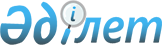 Об определении оптимальных сроков начала и завершения посевных работ по видам продукции растениеводства, подлежащим обязательному страхованию в растениеводстве по Ерейментаускому району на 2013 год
					
			Утративший силу
			
			
		
					Постановление акимата Ерейментауского района Акмолинской области от 19 апреля 2013 года № А-4/195. Зарегистрировано Департаментом юстиции Акмолинской области 08 мая 2013 года № 3720. Утратило силу в связи с истечением срока применения - (письмо акимата Ерейментауского района Акмолинской области от 6 ноября 2014 года № 07-20/1602)      Сноска. Утратило силу в связи с истечением срока применения - (письмо акимата Ерейментауского района Акмолинской области от 06.11.2014 № 07-20/1602).      Примечание РЦПИ.

      В тексте документа сохранена пунктуация и орфография оригинала.

      В соответствии с подпунктом 5) пункта 1 статьи 31 Закона Республики Казахстан от 23 января 2001 года "О местном государственном управлении и самоуправлении в Республике Казахстан», с подпунктом 3) пункта 3 статьи 5 Закона Республики Казахстан от 10 марта 2004 года "Об обязательном страховании в растениеводстве" и рекомендации товарищества с ограниченной ответственностью «Научно – производственный центр зернового хозяйства имени А.И. Бараева" от 2 апреля 2013 года за № 218, акимат Ерейментауского района ПОСТАНОВЛЯЕТ:



      1. Определить оптимальные сроки начала и завершения посевных работ по видам продукции растениеводства, подлежащим обязательному страхованию в растениеводстве по Ерейментаускому району на 2013 год, согласно приложению.



      2. Контроль за исполнением настоящего постановления возложить на заместителя акима Ерейментауского района Мукатова Н.З.



      3. Настоящее постановление вступает в силу со дня государственной регистрации в Департаменте юстиции Акмолинской области и вводится в действие со дня официального опубликования.      Аким Ерейментауского района                Калжанов А.А.

Приложение          

к постановлению        

акимата Ерейментауского района

от 19 апреля 2013 года № А-4/195 

Оптимальные сроки начала и завершения посевных работ по видам продукции растениеводства, подлежащим обязательному страхованию в растениеводстве по Ерейментаускому району на 2013 год
					© 2012. РГП на ПХВ «Институт законодательства и правовой информации Республики Казахстан» Министерства юстиции Республики Казахстан
				№ п/пНаименование культурОптимальные сроки начала и завершения посевных работ1.Яровая пшеница среднепоздняяс 15 мая по 23 мая2.Яровая пшеница среднеспелаяс 18 мая по 26 мая3.Яровая пшеница среднеранняяс 21 мая по 30 мая4.Яровой ячменьс 27 мая по 3 июня5.Овесс 26 мая по 30 мая6.Гречихас 25 мая по 2 июня7.Просос 28 мая по 4 июня8.Подсолнечник на маслосеменас 10 мая по 20 мая9.Лен на маслос 15 мая по 23 мая